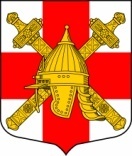 АДМИНИСТРАЦИЯ СИНЯВИНСКОГО ГОРОДСКОГО ПОСЕЛЕНИЯКИРОВСКОГО МУНИЦИПАЛЬНОГО РАЙОНА ЛЕНИНГРАДСКОЙ ОБЛАСТИП О С Т А Н О В Л Е Н И Еот 22 августа 2023года № 476Об утверждении состава комиссии по предупреждению и ликвидации чрезвычайных ситуаций и обеспечению пожарной безопасности Синявинского городского поселения Кировского муниципального района Ленинградской областиВ связи с кадровыми изменениями в штатном расписании администрации Синявинского городского поселения Кировского муниципального района Ленинградской области:1.	Утвердить новый состав комиссии по предупреждению и ликвидации чрезвычайных ситуаций и обеспечению пожарной безопасности Синявинского городского поселения Кировского муниципального района Ленинградской области согласно приложению.2.	Постановление администрации Синявинского городского поселения Кировского муниципального района Ленинградской области от 16.11.2022 № 537 «Об утверждении состава комиссии по предупреждению и ликвидации чрезвычайных ситуаций и обеспечению пожарной безопасности Синявинского городского поселения Кировского муниципального района Ленинградской области» считать утратившим силу.Глава администрации							   Е.В. ХоменокПриложение Утвержденпостановлением администрацииСинявинского городского поселенияКировского муниципального района Ленинградской областиот  22 августа 2023 г. № 476Персональный состав комиссии по предупреждению и ликвидации чрезвычайных ситуаций и обеспечению пожарной безопасности Синявинского городского поселения Кировского муниципального района Ленинградской областиПредседатель комиссии:Председатель комиссии:ХоменокЕлена Владимировнаглава администрации Синявинского городского поселения Кировского муниципального района Ленинградской областиЧлены комиссии:Члены комиссии:МалиновскаяАнна ДмитриевнаЗаместитель главы администрацииБарановская Любовь Александровнаначальник управления по общим и правовым вопросам администрации Синявинского городского поселения Кировского муниципального района Ленинградской областиРемарчукНатальяИгоревнаначальник сектора управления муниципальным имуществом администрации Синявинского городского поселения Кировского муниципального района Ленинградской областиМакаричеваЕкатерина Валентиновнаначальник сектора финансов и экономики администрации Синявинского городского поселения Кировского муниципального района Ленинградской области Назарова Юлия Николаевнаначальник сектора муниципального заказа администрации Синявинского городского поселения Кировского муниципального района Ленинградской областиСекретарь комиссииСекретарь комиссииТимофееваОльга Вячеславовнаспециалист ВУС, ГО и ЧС администрации Синявинского городского поселения Кировского муниципального района Ленинградской области